Publicado en Catalunya el 21/07/2016 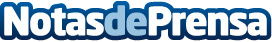 Creen CampusRom, la Xarxa Universitària Gitana de CatalunyaCampusRom, que ha nascut de la mà d'un grup d'estudiants gitanos, té com a objectiu poder generar un grup de suport mutu per acompanyar els alumnes gitanos durant l'accés a l'educació superiorDatos de contacto:Nota de prensa publicada en: https://www.notasdeprensa.es/creen-campusrom-la-xarxa-universitaria-gitana Categorias: Cataluña http://www.notasdeprensa.es